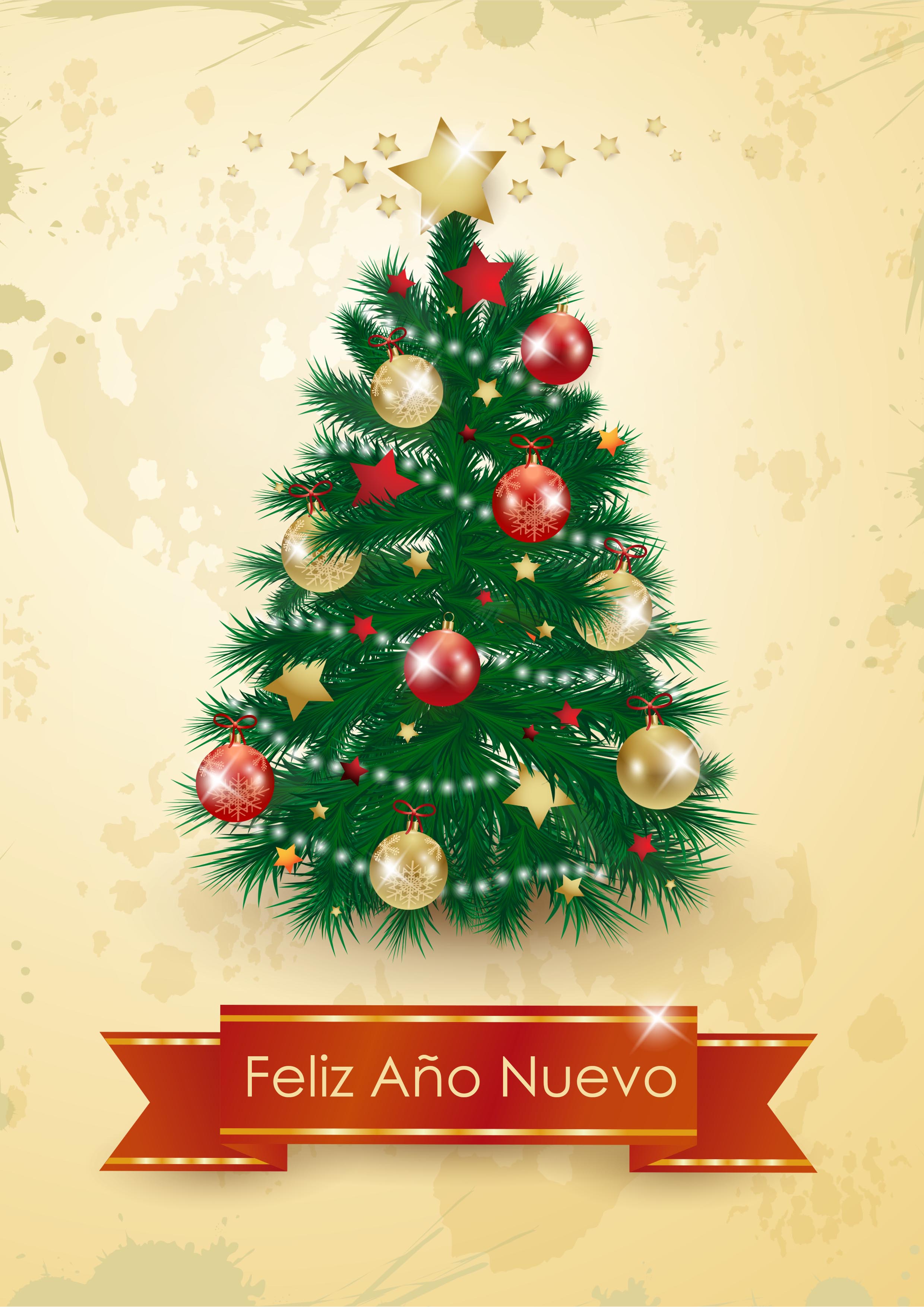 ENERO2022JULIOFEBRERO2022AGOSTOMARZO2022SEPTIEMBREABRIL2022OCTUBREMAYO2022NOVIEMBREJUNIO2022DICIEMBRE